AÇIKLAMA : Talep edilen malzemelere ait teknik şartnameler bu formla birlikte ıslak imzalı olarak ÖYP Kurum Koordinatörlüğüne teslim edilmelidir.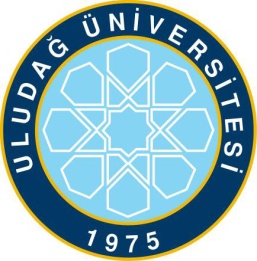 ULUDAĞ ÜNİVERSİTESİ ÖĞRETİM ÜYESİ YETİŞTİRME PROGRAMI (ÖYP)SATINALMA TALEP FORMU(03.2 Ekonomik Kodu)ULUDAĞ ÜNİVERSİTESİ ÖĞRETİM ÜYESİ YETİŞTİRME PROGRAMI (ÖYP)SATINALMA TALEP FORMU(03.2 Ekonomik Kodu)ULUDAĞ ÜNİVERSİTESİ ÖĞRETİM ÜYESİ YETİŞTİRME PROGRAMI (ÖYP)SATINALMA TALEP FORMU(03.2 Ekonomik Kodu)ULUDAĞ ÜNİVERSİTESİ ÖĞRETİM ÜYESİ YETİŞTİRME PROGRAMI (ÖYP)SATINALMA TALEP FORMU(03.2 Ekonomik Kodu)ULUDAĞ ÜNİVERSİTESİ ÖĞRETİM ÜYESİ YETİŞTİRME PROGRAMI (ÖYP)SATINALMA TALEP FORMU(03.2 Ekonomik Kodu)ÖYP Araştırma Görevlisi Bilgileri:Adı-Soyadı:Bağlı Olduğu Üniversite:Üniversitemize Başlama Tarihi:Fakülte/Enstitü:Bölüm/Anabilim Dalı:Lisansüstü Eğitim Durumu (Y.L/Dr.):Lisansüstü Eğitime Başlama Tarihi:Kaçıncı Yarıyılda Olduğu:Kullanılabilir Ödenek Tutarı:ÖYP Araştırma Görevlisi Bilgileri:Adı-Soyadı:Bağlı Olduğu Üniversite:Üniversitemize Başlama Tarihi:Fakülte/Enstitü:Bölüm/Anabilim Dalı:Lisansüstü Eğitim Durumu (Y.L/Dr.):Lisansüstü Eğitime Başlama Tarihi:Kaçıncı Yarıyılda Olduğu:Kullanılabilir Ödenek Tutarı:ÖYP Araştırma Görevlisi Bilgileri:Adı-Soyadı:Bağlı Olduğu Üniversite:Üniversitemize Başlama Tarihi:Fakülte/Enstitü:Bölüm/Anabilim Dalı:Lisansüstü Eğitim Durumu (Y.L/Dr.):Lisansüstü Eğitime Başlama Tarihi:Kaçıncı Yarıyılda Olduğu:Kullanılabilir Ödenek Tutarı:Sıra NoTalep Edilen Malzemenin AdıTalep Edilen Malzemenin AdıTalep Edilen Malzemenin AdıMiktar/Ölçü BirimiTahmini Birim Fiyatı (TL)(KDV hariç)Toplam Bedel (TL)Toplam Bedel (TL)Değerlendirme(Uygun Görülen Miktar)Teklif İstenebilecek Firma Adı/Tel.12345678TALEBİ YAPAN ÖĞRENCİTALEBİ YAPAN ÖĞRENCİTALEBİ YAPAN ÖĞRENCİÖĞRENCİNİN DANIŞMANIÖĞRENCİNİN DANIŞMANIÖĞRENCİNİN DANIŞMANIANABİLİM DALI BAŞKANIANABİLİM DALI BAŞKANIÖYP KURUM KOORDİNATÖRÜÖYP KURUM KOORDİNATÖRÜAdı ve Soyadı      :Unvanı                 : Yukarıda belirtilen mal ve malzemelerin satın alınması hususunu bilgilerinize arz ederim.Tarih :…./…../…..İmzası:Adı ve Soyadı      :Unvanı                 : Yukarıda belirtilen mal ve malzemelerin satın alınması hususunu bilgilerinize arz ederim.Tarih :…./…../…..İmzası:Adı ve Soyadı      :Unvanı                 : Yukarıda belirtilen mal ve malzemelerin satın alınması hususunu bilgilerinize arz ederim.Tarih :…./…../…..İmzası:Adı ve Soyadı      :Unvanı                 : Yukarıda belirtilen mal ve malzemelerin satın alınması tarafımca uygun bulunmuştur.Tarih :…./…../…..İmzası:Adı ve Soyadı      :Unvanı                 : Yukarıda belirtilen mal ve malzemelerin satın alınması tarafımca uygun bulunmuştur.Tarih :…./…../…..İmzası:Adı ve Soyadı      :Unvanı                 : Yukarıda belirtilen mal ve malzemelerin satın alınması tarafımca uygun bulunmuştur.Tarih :…./…../…..İmzası:Adı ve Soyadı      :Unvanı                 : Yukarıda belirtilen mal ve malzemelerin satın alınması tarafımca uygun bulunmuştur.Tarih :…./…../…..İmzası:Adı ve Soyadı      :Unvanı                 : Yukarıda belirtilen mal ve malzemelerin satın alınması tarafımca uygun bulunmuştur.Tarih :…./…../…..İmzası:Adı ve Soyadı      :Unvanı                 : Yukarıda belirtilen mal ve malzemelerin uygun görülen miktarlarda satın alınması tarafımca uygun bulunmuştur.Tarih :…./…../…..İmzası:Adı ve Soyadı      :Unvanı                 : Yukarıda belirtilen mal ve malzemelerin uygun görülen miktarlarda satın alınması tarafımca uygun bulunmuştur.Tarih :…./…../…..İmzası: